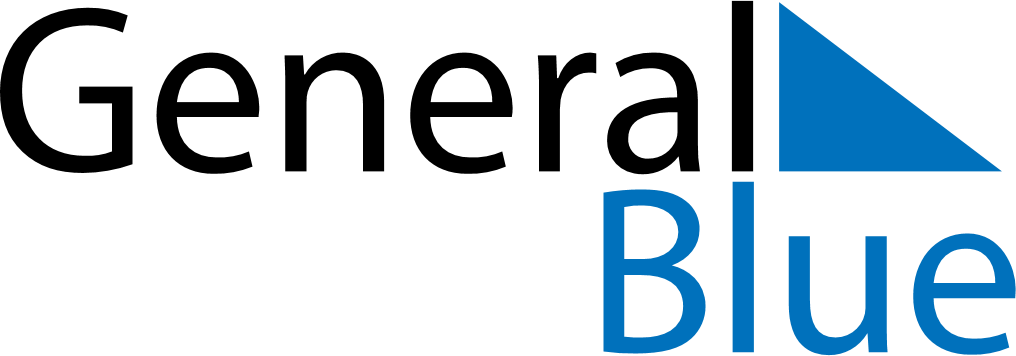 March 2025March 2025March 2025March 2025GibraltarGibraltarGibraltarSundayMondayTuesdayWednesdayThursdayFridayFridaySaturday123456778910111213141415Commonwealth Day161718192021212223242526272828293031Mother’s Day